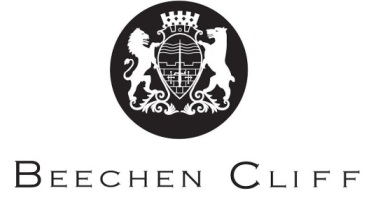 A-Level Overview Year 1: ChemistryTermMr StewartMr Wilkinson / Mr ForrestKey Skills / Coursework / PSAs / Deadlines1Module 2 Foundations in Chemistry2 : Atoms, ions and compounds3 : Amount of substanceModule 2 Foundations in Chemistry5 : Electrons and bonding6 : Shapes of molecules and intermolecular forcesUse on line Text book resourcesRead textbook pagesReview your notesAnswer summary questions / Practice questions 24 : Acids and redoxRevision for Mock examModule 3 Periodic Table and Energy7: Periodicity8: Reactivity seriesRevision for Mock examUse on line Text book resourcesRead textbook pagesReview your notesAnswer summary questions / Practice questionsREVISION for MOCK EXAM3MOCK EXAM 9 : Enthlapy MOCK EXAMModule 4 Core organic Chemistry and analysis11 : Basic concepts of organic chemistry12 : Alkanes Use on line Text book resourcesRead textbook pagesReview your notesAnswer summary questions / Practice questions. PAG Write up4Reaction Rates and Equilibrium13 : Alkenes14 : Alcohols Read textbook pagesReview your notesAnswer summary questions / Practice questions. PAG Write up517 :  SpectroscopyREVISIONYEAR 1 EXAMINATION15 : Halogenoalkanes16 : Organic SynthesisREVISIONYEAR 1 EXAMINATIONRead textbook pagesReview your notesAnswer summary questions / Practice questions. PAG Write upEXAMINATION REVISION6START YEAR 2Orders of ReactionsSTART YEAR 2Carboxylic acids and alcoholsRead textbook pagesReview your notesPAG Write up